РЕПУБЛИКА БЪЛГАРИЯ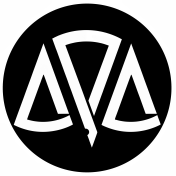 СОФИЙСКИ РАЙОНЕН СЪДЗАПОВЕД№ АС - 379.гр. София, 24.08.2021 г.На основание чл.16, ал.2, чл.19, ал.1 от Закона за държавната собственост, чл.43 от Правилника за прилагане на Закона за държавната собственост (ППЗДС), на основание Решение на Пленума на ВСС по т.2 от протокол № 25/03.08.2017 г. и с цел създаване на по-благоприятна среда за работа на магистрати и служители на Софийски районен съд, както и на прокурори и служители на Софийски районна прокуратура и на посетителите в сградата на Софийски районен съд (СРС), находяща се в гр. София, бул. „Ген.М.Д.Скобелев“ № 23, както и създаване на възможност за реализиране на приход от отдаване под наем на част от имот – публична държавна собственостН А Р Е Ж Д А М:Откривам процедура за отдаване под наем на части от недвижим имот – публична държавна собственост чрез търг с тайно наддаване при следните условия:Обект, който ще се отдава под наем: Части от имот – публична държавна собственост, находящи се в сградата на СРС в гр. София, бул. „Ген. М.Д.Скобелев“ № 23, с обща площ от 4 (четири) кв.метра, предназначени за монтиране на автомати за пакетирани храни, вода и безалкохолни напитки, както следва:1. 2 бр. площи, всяка от които по 1,00 (един) кв.метър, на партерен етаж, за монтиране на общо 2 броя автомат за пакетирани храни, вода и безалкохолни напитки (обекти № 1 и № 2);2. 1 бр. площ от 1,00 (един) кв.метър, на втори етаж, за монтиране на 1 брой автомат за пакетирани храни, вода и безалкохолни напитки (обект № 3);3. 1 бр. площ от 1,00 (един) кв.метър, на четвърти етаж, за монтиране на 1 брой автомат за пакетирани храни, вода и безалкохолни напитки (обект № 4).Потребители на площите, отдавани под наем, са, както следва:1. За площите на партерен етаж и втори етаж – съдии, прокурори, служители от СРС и Софийска районна прокуратура (СРП) и посетители на сградата на съда.2. За площите на четвърти етаж – съдии и служители от СРС.Местоположението на всеки от обектите е отбелязано на технически схеми за местоположение и полезна площ, приложени към тръжната документация.Кандидатите подават заявление за наемане на всички площи.Предназначение на имота:Площите са предназначени за монтиране на автомати за пакетирани храни, вода и безалкохолни напитки.Срок за отдаване на имота: 1 (една) година, считано от датата на сключване на договора за отдаване под наем.Специални изисквания към участниците: До участие в търга се допускат всички физически и юридически лица, регистрирани по Търговския закон, по Закона за кооперациите или по Закона за задълженията и договорите и като дружества по законодателството на държава членка на Европейския съюз или на държава страна по Споразумението за Европейско икономическо пространство, доказващи това си качество с представянето на копие от документа за регистрация или ЕИК, разполагащи с оборудване /автомати/ за предоставяне на пакетирани храни и притежаващи най-малко двугодишен професионален опит в експлоатацията им и отговарящи на условията на търга, посочени в настоящата заповед.Кандидатът е длъжен да декларира, че предлаганите чрез автоматите (вендинг-автомати/вендинг-машини) пакетирани храни ще отговарят на изискванията на Закона за храните и имат хранителна стойност не по-ниска от тази, произтичаща от утвърдения им състав и са безопасни за човешкото здраве, както и че персоналът, които ще обслужва автоматите отговаря на здравните изисквания за работа в такива обекти.Кандидатът е длъжен да декларира, че предлаганите пакетирани храни, както и влаганите в тях вещества и продукти, няма да са с изтекъл срок на годност.Кандидатът, избран за наемател, е длъжен в 3-дневен срок от поискването от страна на наемодателя, да представи документите, удостоверяващи осъществен от съответните органи контрол, съгласно декларираните обстоятелства по т.4.2 от заповедта.Кандидатът е длъжен да представи документ, удостоверяващ наличието на собствени и/или наети автомати за пакетирани храни за целия срок на договора за наем на недвижимия имот (документ, удостоверяващ правото на собственост и/или договор за наем).Кандидатът е длъжен да представи списък на основните договори, сключени от него със същия или сходен предмет на обособената позиция по настоящата тръжна процедура.Минимално изискване: Кандидатът да докаже най-малко двугодишен опит в експлоатирането на автомати за пакетирани храни.Кандидатът е длъжен да представи референции за добро изпълнение на подобни договори.Минимално изискване: Кандидатът да е получил поне една референция по някой от включените по т.4.5. договори.Други тръжни документи. Технически спецификации:4.7.1. Кандидатът, определен за наемател, е длъжен в срок до 10 (десет) дни от подписване на договора за наем да монтира и осигури за експлоатация в наетата площ автомати за пакетирани храни, съобразени с изискванията на Директива 2006/95/ЕО, т.е. с поставена СЕ маркировка, доказваща съответствието им с хармонизираните европейски стандарти и изисквания за безопасност при експлоатация.4.7.2. Към заявлението си кандидатът следва да представи брошура или подробно описание на вида, марката, модела и техническите параметри на вендинг-автоматите, от които е видно, включително поставената СЕ маркировка, описание на предлагания асортимент на пакетирани храни и/или напитки, както и каталози, в които е посочена консумацията на автоматите на електрическа енергия и вода;4.7.3. Автоматите следва да отговарят на следните изисквания:- Да бъдат снабдени със стикер с указания на български език;- Да са снабдени със стикер с телефонен номер и електронна поща за оповестяване на повреди;- Да предлагат разнообразие от продукти, както следва:минимум 3 вида солени пакетирани храни, сред които солети, крекери, чипс,минимум 3 вида сладки пакетирани храни, сред които вафли, кроасани и бисквити иминимум 3 броя безалкохолни напитки, сред които минерална вода.- Автоматите да са снабдени с монетник, който да връща ресто. Да работят с монети от 5, 10, 20, 50 стотинки, 1 и 2 лева;- Използваните автомати да са технически обезопасени. Електрическото захранване на същите да е 220V-50Hz;- Автоматите да са снабдени с контролен електромер;- Оборотите от всички продажби следва да се регистрират и отчитат с фискално устройство, вградено в автомат на самообслужване (ФУВАС), съгласно чл.3, ал.8 от Наредба № Н-18 от 13 декември 2006 г. за регистриране и отчитане на продажби в търговските обекти чрез фискални устройства на МФ (обн. ДВ. бр. 106 от 27.12.2006 г.).4.7.4. Кандидатът, определен за наемател е длъжен, при възникване на авария в някой от автоматите, да я отстрани за срок до 2 (два) часа, а при необходимост да подмени някой от вендинг-автоматите и да монтира друг, също снабден със СЕ маркировка, доказваща съответствието на автомата с хармонизираните европейски стандарти и изисквания за безопасност при експлоатация.4.7.5. Кандидатът, определен за наемател е длъжен да зарежда автоматите в срок до 2 (два) часа, след направена заявка.Кандидатът, определен за наемател се задължава да спазва установения режим за сигурност в сградата и хигиенно-санитарните изисквания в сградата.Кандидатът, определен за наемател е длъжен да освободи обекта /след изтичането на договора за наем или прекратяването му/ и да го предаде на наемодателя в състоянието, в което е бил приет. За приемането и предаването на обекта в началото и в края на договора за наем се съставя двустранен протокол, в който се описва неговото състояние.Начална тръжна цена:Едномесечна наемна вноска в общ размер на 609,84 (шестстотин и девет лева осемдесет и четири стотинки) лева с включен ДДС.Наемната вноска е определена при приложение на разпоредбата на чл.41, ал.6 ППЗДС въз основа на проведено маркетингово проучване и анализ на цените за отдаване под наем и/или сключен наем на сравними обекти в съпоставими по качества места и в съпоставим териториален обхват и се формира от сбора на индивидуалната месечна наемна вноса за всеки от четирите обекта, включени в тръжната процедура, съобразно раздел ІІ, т.2 от заповед № АС-293/24.06.2021 г. на председателя на СРС.В наеманата цена не са включени консумативни разходи за електроенергия и други разходи, необходими за функционирането на обектите съобразно описаното предназначение.Начин на плащане на наемната цена и изисквания за обезпечения по изпълнение на договора:в 3-дневен срок след връчването на влязлата в сила заповед за избор на наемател, наемателят внася гаранционна вноска в размер на удвоена месечна наемна цена, предложена от него, по сметка на Софийски районен съд IBAN: BG96CECB97903343897400; BIC: CECBBGSF, при „Централна кооперативна банка“ АД, която обезпечава изпълнението на договора;наемната цена се превежда всеки месец до 5-то число на текущия месец, по набирателната сметка на Софийски районен съд: BG96CECB97903343897400, BIC: CECBBGSF при „ЦКБ“ АД,консумативните разходи за ел. енергия и др., свързани с ползването на имота се определят ежемесечно на база показанията на контролно измервателните уреди, а при липса на контролно-измервателни уреди – въз основата на утвърден от страните метод на преразпределяне на разходите и споразумителен протокол, и се заплащат от наемателя по транзитната сметка на Софийския районен съд: IBAN: BG96 CECB 97903343897400, BIC: CECBBGSF при „ЦКБ“ АД. Депозит за участие в търга: Парична вноска в размер на 100 (сто) лева. Сумата се внася по сметка на Софийски районен съд: BG96 CECB 9790 3343 8974 00, BIC: CECBBGSF при „ЦКБ“ АД, най-късно до изтичане на срока за подаване на заявленията.Цената на тръжните книжа е в размер на 10 (десет) лева с ДДС. Сумата се заплаща по сметка на Софийския районен съд в „Централна кооперативна банка“ АД - IBAN: BG96CECB97903343897400, BIC: CECBBGSF.Тръжната документация се получава в сградата на Софийски районен съд на бул. „Цар Борис ІІІ” № 54, стая 126 „Заповедна регистратура“, всеки работен ден до 28.09.2021 г., от 9:00 до 12:00 и от 14:00 до 17:00 ч., срещу представяне на документ за платена сума по т.9 от настоящата заповед.Заявления за участие в търга се подават в сградата на СРС, находяща се на бул. „Цар Борис III“ № 54, в стая № 126 „Заповедна регистратура“.Срокът за подаване на заявленията е до 17:00 часа на 28.09.2021 г. Огледи на обектите могат да се извършват от деня, следващ датата на публикуване на обявата за търга, след предварително съгласуване на времето за извършване на огледа на тел. 02/8954790, ел. поща Marin.Stoynov@srs.justice.bg – инж. Марин Стойнов, началник отдел „СУСИ“.Търгът ще се проведе на 30.09.2021 г. от 10:00 ч., в сградата на СРС, находяща се в гр. София, бул. „Ген. М.Д.Скобелев“ № 23, ет.4, зала 406.Регистрацията на участниците ще се извърши в часа на откриване на търга от председателя на тръжната комисия.Участниците в търга или техни упълномощени представители могат да присъстват на отварянето и разглеждането на ценовите предложения от комисията. За целта, желаещите да присъстват на търга представители на участниците следва да дойдат най-късно 15 (петнадесет) минути по-рано от обявения час на откриване на търга (т.е. до 09:45 ч.) в сградата на СРС в гр. София, бул. „Ген.М.Д.Скобелев“ № 23, партерен етаж, до Информационните табла (схеми).Утвърждавам тръжната документация за провеждане на търг с тайно наддаване за отдаване под наем на части от недвижим имот – публична държавна собственост, с обект: Отдаване под наем на части от имот – публична държавна собственост, находящи се в сградата на СРС в гр. София, бул. „Ген. М.Д.Скобелев“ № 23, с обща площ от 4 (четири) кв.метра, предназначени за монтиране на автомати за пакетирани храни, вода и безалкохолни напитки, както следва:1. 2 бр. площи, всяка от които по 1,00 (един) кв.метър, на партерен етаж, за монтиране на общо 2 броя автомат за пакетирани храни, вода и безалкохолни напитки (обекти № 1 и № 2);2. 1 бр. площ от 1,00 (един) кв.метър, на втори етаж, за монтиране на 1 брой автомат за пакетирани храни, вода и безалкохолни напитки (обект № 3);3. 1 бр. площ от 1,00 (един) кв.метър, на четвърти етаж, за монтиране на 1 брой автомат за пакетирани храни, вода и безалкохолни напитки (обект № 4).Определям състава на комисията по провеждане на търга, както следва:Комисията проверява редовността на подадените документи, след което разглежда, оценява и класира ценовите предложения на допуснатите кандидати. Резултатите от търга да бъдат констатирани от комисията по провеждане на търга с протокол, изготвен в два екземпляра - един за Софийски районен съд и един за Висш съдебен съвет.Условията на търга да се публикуват в два национални ежедневника. Извлечение от настоящата заповед, с изключение на състава на комисията, да се обяви в 3-дневен срок от издаването й на видно място в сградите на съда и на интернет страницата на Софийски районен съд.Настоящата заповед да се сведе до знанието на заинтересованите лица за сведение и изпълнение.Административен ръководител:		/п/съдия Александър Ангелов